2. C	 TÝDENNÍ PLÁN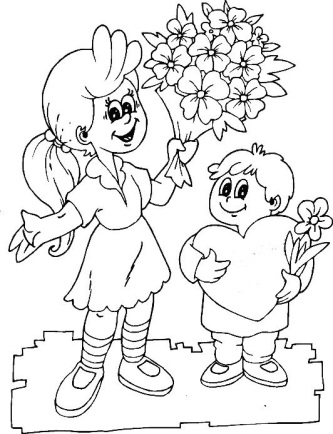 35. týden	(14. 5. – 18. 5. 2018) 		JMÉNO: …………………………………………CO SE BUDEME UČIT?JAK SE MI DAŘÍ?SebehodnoceníHodnocení rodičůČESKÝ JAZYKUčebnice str. 84 - 86          PS 2 str. 30 - 31           Vlastní a místní jménaVím, jak se píší vlastní a místní jména.ČTENÍ, PSANÍČítanka str. 122 - 124– 127Písanka str. 5Čtu se správnou intonací.MATEMATIKAMatematika 3 str. 18 - 21Umím sčítat a odčítat do 100.Umím násobit a dělit dvěma, třemi a čtyřmi. PRVOUKACHOVÁNÍLidské tělo, smyslystr. 60V hodině i o přestávce se chovám klidně, nikoho nerušímZnám hospodářská zvířata a jejich mláďata.Vyjmenuji některé produkty hospodářských zvířat.